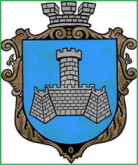 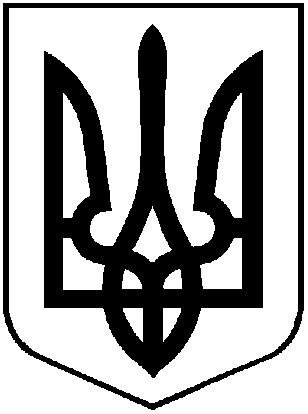 УКРАЇНАм. Хмільник Вінницької областіР О З П О Р Я Д Ж Е Н Н ЯМІСЬКОГО ГОЛОВИВід 27 січня 2021 р.                                                                                     № 36-рПро підведення підсумків виконання заходів у сфері цивільного захисту за 2020 рік та  визначення завдань на 2021 рік.     Відповідно до вимог Кодексу цивільного захисту України, з метою забезпечення готовності органів управління та сил цивільного захисту  ланки Хмільницької міської  територіальної громади Вінницької територіальної підсистеми Єдиної державної системи цивільного захисту  до виконання   визначених завдань  у сфері цивільного захисту в мирний час  та в особливий період, керуючись ст.ст.42,59 Закону України “Про місцеве самоврядування в Україні”:   1. Вважати   заходи цивільного захисту Хмільницької міської ланки Вінницької територіальної  підсистеми Єдиної державної системи цивільного захисту передбачені планом  на 2020 рік  виконаними.   2. Затвердити  завдання з організації основних заходів цивільного захисту органам управління ланки Хмільницької  міської територіальної громади Вінницької територіальної підсистеми Єдиної державної системи цивільного захисту  на 2021 рік ,    що додаються.   3. Керівникам підприємств, установ, організацій незалежно від форм власності і підпорядкування,  в межах населених пунктів Хмільницької міської територіальної громади, забезпечити  виконання визначених цим розпорядженням завдань.   4. Організацію виконання заходів цивільного захисту покласти  на  начальника відділу цивільного захисту, оборонної роботи та взаємодії з правоохоронними органами Хмільницької  міської ради Коломійчука В.П.   5. Контроль за виконанням цього розпорядження покласти  на заступника міського голови з питань діяльності виконавчих органів  міської ради Загіку В.М.           Міський голова                                        М.В. Юрчишин  С.П.Маташ  А.В.Сташко  В.П.Коломійчук  Н.А.Буликова                                                                                                                                                                                                                                               Додаток                                                                                 до розпорядження                                                                                              міського голови           від 27 січня 2021 р.                                                                                                                № 36 -р Завдання з організації основних заходів цивільного захисту органам управління ланки Хмільницької  міської територіальної громади Вінницької територіальної підсистеми Єдиної державної системи цивільного захисту  на 2021 рік.   1. Керівникам органів управління  ланки Хмільницької  міської територіальної громади Вінницької територіальної підсистеми Єдиної державної системи цивільного захисту,  основні зусилля зосередити на:    - забезпеченні виконання законодавчих та нормативних  актів у сфері   цивільного захисту  (далі - ЦЗ);   - удосконаленні  діяльності  ланки Хмільницької  міської територіальної громади Вінницької обласної територіальної підсистеми Єдиної державної системи цивільного захисту;   - забезпеченні готовності органів управління, сил та засобів ЦЗ до виконання      завдань за призначенням в мирний час та особливий період;   - плануванні і проведенні ефективних попереджувальних заходів   з забезпечення техногенної та пожежної безпеки,  зменшення   ризиків виникнення НС;        -  плануванні евакуаційних заходів, зокрема на територіях, які потрапляють у зону можливого ураження   у разі виникнення надзвичайних ситуацій на потенційно-небезпечних об’єктах;    -  підвищенні ефективності діяльності існуючих державних, комунальних, галузевих та об’єктових спеціалізованих аварійно-рятувальних служб і формувань, підрозділів місцевої пожежної охорони, добровільних пожежних дружин (команд);    - виконанні прийнятих програм щодо зменшення загрози виникнення можливих  НС,  мінімізації їх наслідків;     - удосконаленні системи оповіщення, спостережень і контролю, насамперед із гідрометеорологічних та епідеміологічних питань;    - забезпеченні у встановлені терміни підготовки, перепідготовки та підвищенні кваліфікації керівних кадрів і фахівців органів управління і сил цивільного захисту;   - посиленні контролю за станом цивільного захисту, техногенної і пожежної безпеки, реалізації заходів захисту населення і територій від надзвичайних ситуацій.   2. Керівникам, підприємств, установ, організацій на території   Хмільницької  міської територіальної громади:        -  підвищити готовність органів управління і сил ЦЗ до дій за призначенням  в мирний час та особливий період;   -  підтримувати у готовності існуючі системи оповіщення, зв’язку,  сприяти  їх реконструкції;   - забезпечити засобами хімічного захисту персонал хімічно-небезпечних об’єктів, працівників підприємств, установ і організацій, непрацюючого населення, яке проживає у прогнозованих зонах хімічного забруднення;     - продовжити    виконання заходів щодо забезпечення готовності захисних споруд ЦЗ;        - підтримувати у належному стані матеріальні резерви для запобігання виникненню і ліквідації наслідків можливих надзвичайних ситуацій згідно із затвердженою номенклатурою;   - забезпечити необхідним обладнанням та сучасними засобами вимірювання відповідні диспетчерські служби, пости радіаційного та хімічного спостереження;     - забезпечити у встановлені терміни підготовку, перепідготовку та підвищення кваліфікації керівних кадрів і фахівців навчання та тренування органів управління і сил цивільного захисту;   - налагодити дієвий контроль за організацією і ходом навчання усіх груп населення до дій у надзвичайних ситуаціях, виконання плану комплектування слухачами навчально-методичного центру та безпеки життєдіяльності Вінницької області;    - забезпечити постійний моніторинг стану потенційно-небезпечних об’єктів та реалізацію комплексу організаційних, інженерно-технічних та інших профілактичних заходів спрямованих на зменшення ризиків виникнення надзвичайних ситуацій;     - підвищити готовність аварійно-рятувальних служб і формувань, підрозділів місцевої пожежної охорони, добровільних пожежних дружин (команд) до реагування на НС та ліквідації їх наслідків;    - забезпечити планування та виконання заходів з метою недопущення загибелі людей на водних об’єктах  Хмільницької міської територіальної громади.          3. Керівникам спеціалізованих служб цивільного захисту     Хмільницької  міської територіальної громади:         - забезпечити постійну готовність підпорядкованих сил і засобів до дій  за призначенням;   - провести коригування організаційних та плануючих документів;     - вжити заходи щодо практичної та теоретичної підготовки працівників з питань цивільного захисту.     - забезпеченні у встановлені терміни підготовки, перепідготовки та підвищенні кваліфікації керівних кадрів і фахівців органів управління і сил цивільного захисту служб.   4.  Керівникам виконавчих органів Хмільницької міської ради:     Управлінню освіти, молоді та спорту Хмільницької міської ради:         - забезпечити реалізацію навчальних програм з основ цивільного захисту та безпеки життєдіяльності;     - посилити контроль за якістю проведення в загальноосвітніх навчальних закладах Хмільницької міської   територіальної громади  заходів цивільного захисту;     - передбачити у відповідних програмах планування заходів   з популяризації здорового і безпечного способу життя та підвищення рівня практичної підготовки дітей та підлітків до дій у надзвичайних  та нестандартних ситуаціях   - забезпеченні у встановлені терміни підготовки, перепідготовки та підвищенні кваліфікації керівних кадрів і фахівців  з питань цивільного захисту.    Управлінню агроекономічного розвитку та євроінтеграції Хмільницької міської ради:           - забезпечити планування та виконання заходів щодо транспортного, матеріально-технічного та продовольчого забезпечення  заходів цивільного захисту;      Управлінню житлово-комунального господарства  та комунальної власності Хмільницької міської ради:   - забезпечити системний контроль за об’єктами житлово-комунальної сфери, об’єктами життєзабезпечення населення Хмільницької  міської територіальної громади.    Управлінню архітектури і містобудування Хмільницької міської ради: - забезпечити   реалізацію вимог інженерно-технічних заходів цивільного захисту при розробці проектної та містобудівної документації.     Фінансовому управлінню Хмільницької міської ради:   - забезпечити в установленому порядку фінансування заходів цивільного захисту, робіт із запобігання і ліквідації наслідків надзвичайних ситуацій;         Відділу сімейної політики та оздоровлення Управління праці та соціального захисту населення Хмільницької міської ради:      - забезпечити планування заходів   з популяризації здорового і безпечного способу життя та підвищення рівня практичної підготовки дітей та підлітків до дій у надзвичайних  та нестандартних ситуаціях.    Відділу цивільного захисту, оборонної роботи та взаємодії з правоохоронними органами Хмільницької міської ради:     - забезпечити планування та організацію виконання заходів цивільного захисту на відповідній території;    - підтримувати в готовності засоби оповіщення і зв’язку системи централізованого оповіщення   у відповідності до затверджених графіків;     -  вжити заходи щодо накопичення міського та об’єктових матеріальних резервів на випадок ліквідації наслідків НС в обсягах відповідно до затвердженої номенклатури.          Міський голова                                                М.В.Юрчишин